GULBENES NOVADA DOMES LĒMUMSGulbenēPar nekustamā īpašuma ar kadastra numuru 5001 007 0270 un adresi: Zaļā iela 3, Gulbene, Gulbenes novads, ražošanas ēkas daļas 199,30 m2 platībā un zemes vienības ar kadastra apzīmējumu 5001 007 0270 daļas pirmās nomas tiesību izsoles rīkošanu2023.gada 29.jūnijā Gulbenes novada dome pieņēma lēmumu Nr.GND/2023/627 “Par nekustamā īpašuma ar kadastra numuru 5001 007 0270 un adresi: Zaļā iela 3, Gulbene, Gulbenes novads, ražošanas ēkas daļas 199,30 m2 platībā un zemes vienības ar kadastra apzīmējumu 5001 007 0270 daļas nomas tiesību izsoles rezultātu apstiprināšanu” (protokols Nr.9; 72.p.), ar kuru nolēma atzīt rīkoto nekustamā īpašuma ar kadastra numuru 5001 007 0270 un adresi: Zaļā iela 3, Gulbene, Gulbenes novads, ražošanas ēkas daļas 199,30 m2 platībā un zemes vienības ar kadastra apzīmējumu 5001 007 0270 daļas, trešo izsoli par nesekmīgu, un uzdeva Gulbenes novada domes Nomas tiesību izsoles organizēšanas komisijai organizēt nomas objekta atkārtotu novērtēšanu, nomas tiesību izsoles noteikumu izstrādi un iesniegt tos apstiprināšanai Gulbenes novada domes sēdē.Atbilstoši piesaistītā neatkarīgā vērtētāja sabiedrības ar ierobežotu atbildību “Dzieti”, reģistrācijas numurs 42403010964, 2023.gada 3.jūlija atskaitei par nekustamā īpašuma – 700/3664 domājamās daļas no zemes vienības daļas 3664 m2 platībā un jaunizbūvējamās apbūves daļas 199,30 m2 platībā Zaļā iela 3, Gulbenē, Gulbenes novadā novērtēšanu (2023.gada 3.jūlija slēdziens Nr.K 23/42), iespējamā nomas maksa (bez pievienotās vērtības nodokļa), pēc ēkas un pārējās infrastruktūras izbūves un nodošanas ekspluatācijā, kā arī īpašuma tiesību sakārtošanas varētu būt: 152,16 EUR mēnesī, jebražošanas telpām ar kopējo platību 130,94 m2 – 0,64 EUR/ m2 (bez PVN) jeb 1 005,60 EUR/ gadā, 83,80 EUR/ mēnesī.biroju un sadzīves telpām ar kopējo platību 68,36 m2 – 1,00 EUR/m2 (bez PVN), jeb 820,32 EUR/gadā, 68,36 EUR/mēnesī.Ņemot vērā 2023.gada 29.jūnija Gulbenes novada domes lēmumu Nr.GND/2023/627 “Par nekustamā īpašuma ar kadastra numuru 5001 007 0270 un adresi: Zaļā iela 3, Gulbene, Gulbenes novads, ražošanas ēkas daļas 199,30 m2 platībā un zemes vienības ar kadastra apzīmējumu 5001 007 0270 daļas nomas tiesību izsoles rezultātu apstiprināšanu” (protokols Nr.9; 72.p.), Gulbenes novada pašvaldības Nomas tiesību izsoles organizēšanas komisijas 2023.gada 17.jūlija sēdes protokolu Nr.GND/2.6.3/23/36, pamatojoties uz Pašvaldības likuma 4.panta pirmās daļas 12.punktu, kas nosaka, ka viena no pašvaldības autonomajām funkcijām ir sekmēt saimniecisko darbību pašvaldības administratīvajā teritorijā un sniegt tai atbalstu, 10.panta pirmās daļas 21.punktu, kas nosaka, ka dome ir tiesīga izlemt ikvienu pašvaldības kompetences jautājumu, turklāt tikai domes kompetencē ir pieņemt lēmumus citos ārējos normatīvajos aktos paredzētajos gadījumos, Publiskas personas finanšu līdzekļu un mantas izšķērdēšanas novēršanas likuma 3.panta pirmās daļas 2.punktu, kas nosaka, ka publiska persona, rīkojas ar finanšu līdzekļiem un mantu lietderīgi, tas ir manta atsavināma un nododama īpašumā vai lietošanā citai personai par iespējami augstāku cenu, 6.1 panta pirmo daļu, kas nosaka, ka, ja likumā vai Ministru kabineta noteikumos nav paredzēts citādi, kustamās mantas nomas līgumu slēdz uz laiku, kas nav ilgāks par pieciem gadiem, nekustamā īpašuma nomas līgumu – uz laiku, kas nav ilgāks par 30 gadiem, un Ministru kabineta 2018.gada 20.februāra noteikumu Nr.97 “Publiskas personas mantas iznomāšanas noteikumi” 12.punktu, kas nosaka, ka lēmumu par nomas objekta nodošanu iznomāšanai pieņem iznomātājs, 24.punktu, kas nosaka, ka nomas objekta iznomātājs pieņem lēmumu par piemērojamo izsoles veidu, 26.punktu, kas nosaka, ka iznomātājs šo noteikumu 25.punktā minēto informāciju publicē iznomātāja tīmekļvietnē, Ministru kabineta 2015.gada 10.novembra noteikumus Nr.645 “Darbības programmas “Izaugsme un nodarbinātība” 5.6.2. specifiskā atbalsta mērķa “Teritoriju revitalizācija, reģenerējot degradētās teritorijas atbilstoši pašvaldību integrētajām attīstības programmām” un 13.1.3. specifiskā atbalsta mērķa “Atveseļošanas pasākumi vides un reģionālās attīstības jomā” 13.1.3.3. pasākuma “Teritoriju revitalizācija uzņēmējdarbības veicināšanai pašvaldībās” īstenošanas noteikumi”, atklāti balsojot: ar 14 balsīm "Par" (Ainārs Brezinskis, Aivars Circens, Anatolijs Savickis, Andis Caunītis, Atis Jencītis, Daumants Dreiškens, Guna Pūcīte, Guna Švika, Gunārs Ciglis, Intars Liepiņš, Lāsma Gabdulļina, Mudīte Motivāne, Normunds Audzišs, Normunds Mazūrs), "Pret" – nav, "Atturas" – nav, Gulbenes novada dome NOLEMJ:RĪKOT investīcijas objekta – Gulbenes novada pašvaldības nekustamajā īpašumā ar kadastra numuru 5001 007 0270 un adresi: Zaļā iela 3, Gulbene, Gulbenes novads, izbūvējamās ražošanas ēkas daļas 199,30 m2 platībā, tai skaitā biroja telpas, palīgtelpas un ārtelpa (nojume), ar šo ēku neatdalāmi saistīto, izbūvējamo būvju, kas paredzētas ēkas nomnieku koplietošanai, un kas nav nodotas atsevišķā lietošanā citām personām, tai skaitā brauktuve un stāvlaukums ar apgaismojumu (betona bruģakmens segums), ēkai un inženierbūvēm piesaistītās zemes vienības, kadastra apzīmējums 5001 007 0270, daļas 3664 m2 platībā 700/3664 domājamo daļu, turpmāk – Nomas objekts, pirmo nomas tiesību mutisku izsoli ar augšupejošu soli.NOTEIKT izsoles nosacīto nomas maksu (izsoles sākumcenu) 152,16 EUR (viens simts piecdesmit divi euro sešpadsmit centi) mēnesī bez pievienotās vērtības nodokļa. APSTIPRINĀT pirmās nomas tiesību izsoles noteikumus (1. pielikums).APSTIPRINĀT nomas tiesību izsoles publicējamo informāciju (3. pielikums).PUBLICĒT šā lēmuma 4.punktā minēto informāciju un izsoles noteikumus Gulbenes novada pašvaldības tīmekļvietnē www.gulbene.lv.UZDOT Gulbenes novada pašvaldības izpilddirektorei Antrai Sprudzānei pēc Nomas objekta nomas tiesību izsoles rezultātu apstiprināšanas noslēgt nedzīvojamo telpu nomas līgumu.Gulbenes novada domes priekšsēdētājs 	A. CaunītisLēmuma projektu tehniski sagatavoja: I. Otvare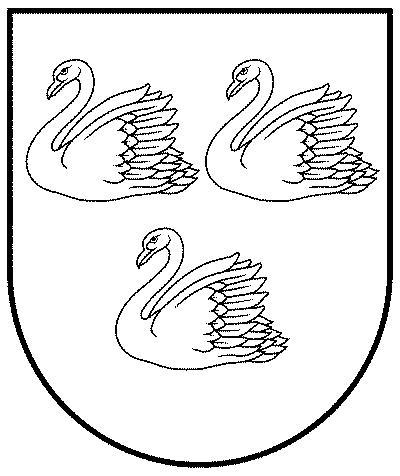 GULBENES NOVADA PAŠVALDĪBAReģ. Nr. 90009116327Ābeļu iela 2, Gulbene, Gulbenes nov., LV-4401Tālrunis 64497710, mob. 26595362, e-pasts: dome@gulbene.lv, www.gulbene.lv2023.gada 27.jūlijā                               Nr. GND/2023/742                               (protokols Nr.10; 76.p.)